Prénom:Un matin de septembre, Isadora, une jolie brunette aux cheveux courts, marchait dans Paris. Elle voulait photographier la Tour Eiffel. Elle prenait des centaines de photos de l’édifice en construction qui dérangeait les parisiens. Ils n’en voulaient pas.  Elle aidait son père journaliste avec ce reportage sur l’Exposition Universelle. Elle faisait très attention à ce qu’elle voyait. C’était original pour l’époque. *** Comme elle commençait la prise de vue de l’énorme chantier, avec son appareil photo dernier cri, elle s’est aperçue qu’elle photographiait un homme tombant de la Tour.Prénom:Un matin de septembre, Isadora, une jolie brunette aux cheveux courts, marchait dans Paris. Elle voulait photographier la Tour Eiffel. Elle prenait des centaines de photos de l’édifice en construction qui dérangeait les parisiens. Ils n’en voulaient pas.  Elle aidait son père journaliste avec ce reportage sur l’Exposition Universelle. Elle faisait très attention à ce qu’elle voyait. C’était original pour l’époque. *** Comme elle commençait la prise de vue de l’énorme chantier, avec son appareil photo dernier cri, elle s’est aperçue qu’elle photographiait un homme tombant de la Tour.Prénom:____  ____________   de   septembre,  Isadora, une _______   _____________ aux                            ______________    __________ ,                             ________   Paris.   ______                      photographier  la  _________ ___________  . ______                         des centaines de photos de l’édifice en  _______________ qui                                       les parisiens. Ils n’en                                  pas .  _____                             son   père _________________   ________  ce  _______________   sur   l’Exposition Universelle .  _____                            ______   _____________ à ce qu’elle                       . C’était  _____________  pour l’époque. Prénom:____  ____________   de   septembre,  Isadora, une _______   _____________ aux                            ______________    __________ ,                             ________   Paris.   ______                      photographier  la  _________ ___________  . ______                         des centaines de photos de l’édifice en  _______________ qui                                       les parisiens. Ils n’en                                  pas .  _____                             son   père _________________   ________  ce  _______________   sur   l’Exposition Universelle .  _____                            ______   _____________ à ce qu’elle                       . C’était  _____________  pour l’époque . ________________  elle                                        la _________  de  _______   de l’énorme chantier, ________  son ______________    __________   dernier cri, elle s’                                      qu’elle                                          un homme  ______________   de la Tour.Dictée  6 -La victime de la Tour EiffelCM1CM2Mots à apprendre/ 18/ 24Verbes conjugués/ 9/ 12Pluriels/ 6/ 6Majuscules/ 13/ 15Ecriture - Soin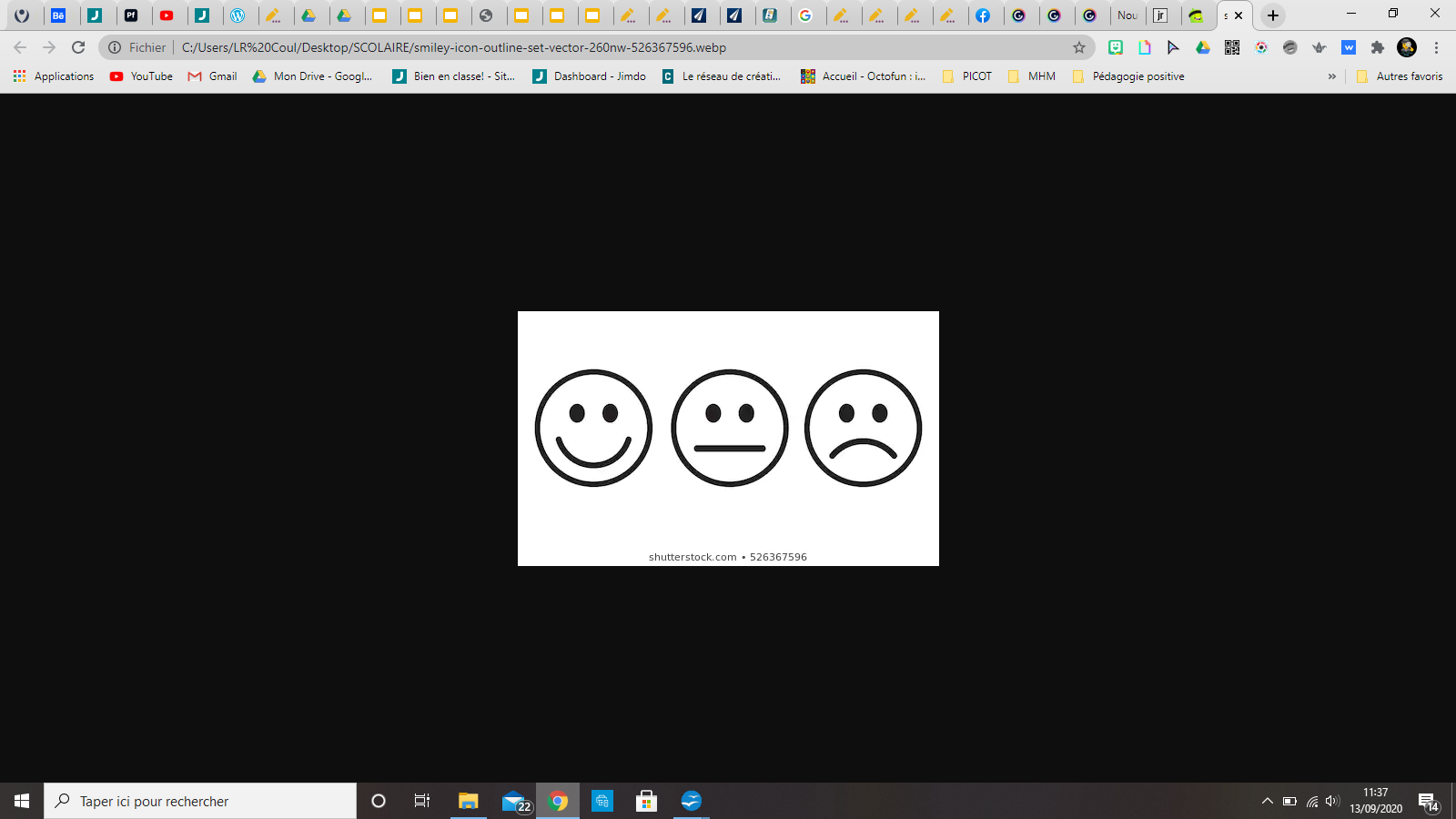 Dictée  6 -La victime de la Tour EiffelCM1CM2Mots à apprendre/ 18/ 24Verbes conjugués/ 9/ 12Pluriels/ 6/ 6Majuscules/ 13/ 15Ecriture - SoinDictée  6 -La victime de la Tour EiffelCM1Mots à apprendre/ 14Verbes conjugués/ 7Pluriels/ 2Majuscules/ 7Ecriture - SoinDictée  6 -La victime de la Tour EiffelCM2Mots à apprendre/ 20Verbes conjugués/ 10Pluriels/ 2Majuscules/ 8Ecriture - Soin